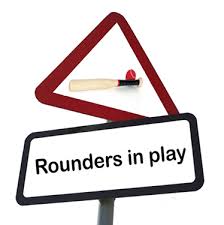 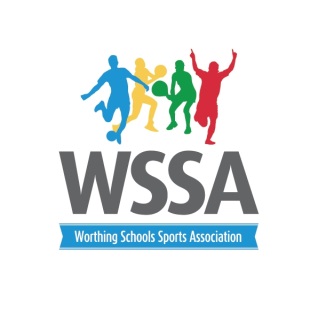 GENERAL RULES                                                                                                                                                                          Teams consist of 8 players (4 boys and 4 girls) and up to 2 reservesSchools must bring their own bats Schools will play an innings of batting and one of fielding each.Matches will be played with a soft rounders ballThe team scoring the most rounders wins the gameDuring the competition 5 points will be awarded for a win, 3 draw, 2 if scoring half or over of your opposition score and 1 for a loss. A final tie on points will be settled by rounders difference BATTING:  Batter must stay inside the batting box until the ball is bowled  Batter must take their bat with them. If dropped accidentally the batter may return to pick it up before continuing to run. If dropped on purpose the batter is out. Batters must stay in contact with post when they are at the base or when the ball is in the bowler’s hand. If not, they can be stumped out at the next post. Batters must run around the outside of the bases touching each of them as they go. Players must touch 4th base to score. They can be stumped out if they do not touch it  If the batter hits the ball behind the batting line they may only run to first base, where they must wait until the ball has been carried or thrown back over the batting line. ½ a rounder is scored if 2nd base is reached without stopping or if the player has past post 2nd base and is later out.If a batter overtakes a team mate whilst running, the overtaken player is out.  If the batting team deliberately obstruct the fielders, ½ a rounder is awarded.  If Umpires are in doubt or a fielder/batter tie to reach/stump base then the batter is IN BOWLING & FIELDING:  Bowlers must bowl underarm and reach the batter above the knee and below the head. Balls cannot be wide of the batter or towards their body If the above is not met, or the ball is outside the batting box this is a’ no ball’. 2 consecutive no balls will award ½ rounder to the batting teamA batter can choose to run on a no ball but must shout ‘Taken’ to indicate they are doing soBatters cannot be caught out on a no ball unless it is declared as ‘Taken’Fielders can only stump a batter out at the next post to the one they are running to. (e.g. if running from post 2, the fielders must stump post 3) 